Классный час, посвящённый Дню народного единства.              Мы являемся свидетелями того, что время идёт вперёд, многое меняется в жизни нашего общества. Какие-то праздники перестают быть актуальными, а другие появляются и возрождаются. Так и появился новый праздник “День народного единства”. Этот праздник мы стали отмечать с 4 ноября 2005 года, хотя события, которые легли в основу этого праздника, произошли более 400 лет назад. Этот день занимает особое место среди государственных праздников современной России. ДЕНЬ НАРОДНОГО ЕДИНСТВАС историей не спорят,
С историей живут,
Она объединяет
На подвиг и на труд.
Едино государство,
Когда един народ,
Когда великой силой
Он движется вперед.
Врага он побеждает,
Объединившись в бой,
И Русь освобождает,
И жертвует собой.
Во славу тех героев
Живем одной судьбой,
Сегодня День единства
Мы празднуем с тобой!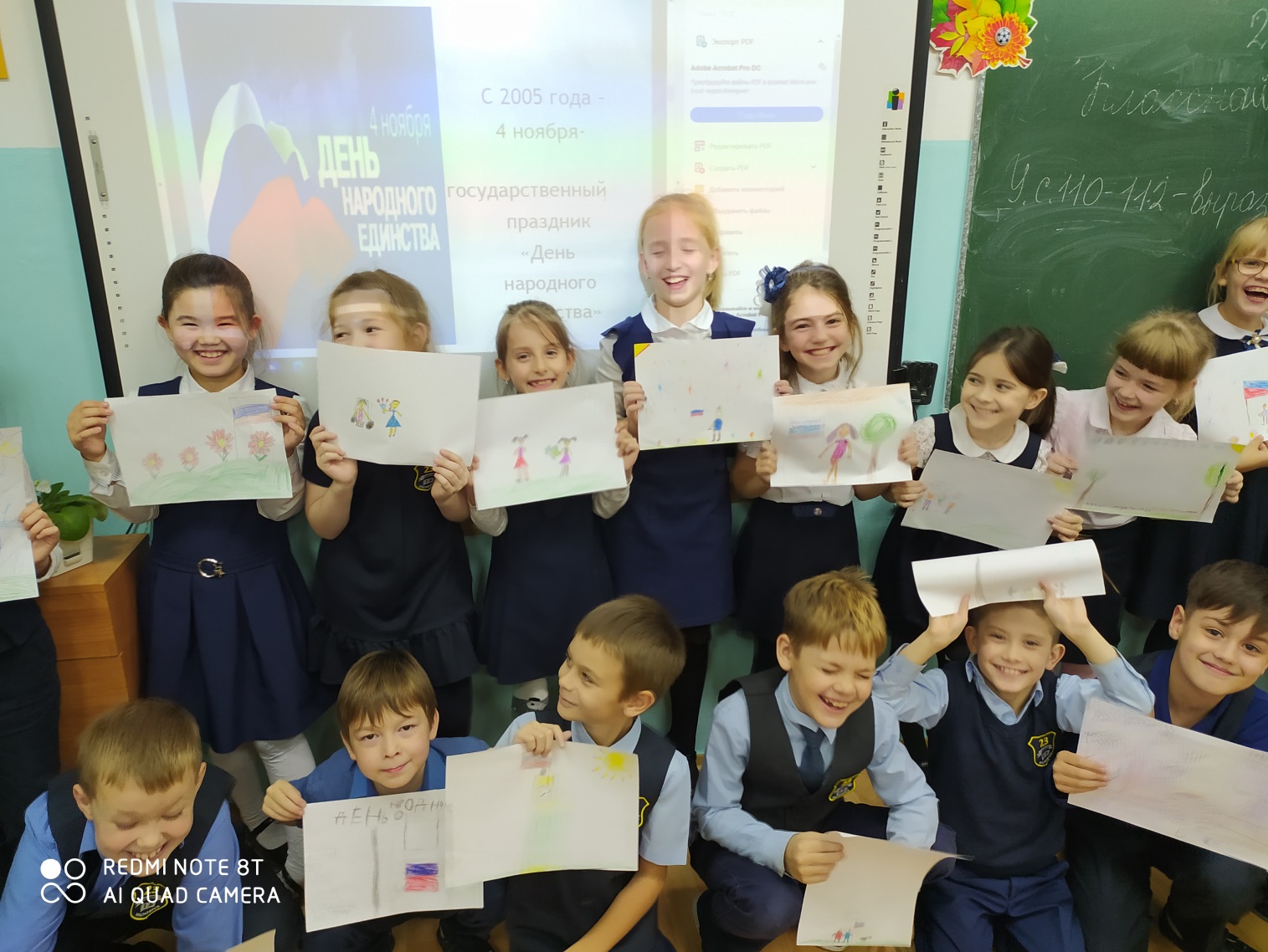 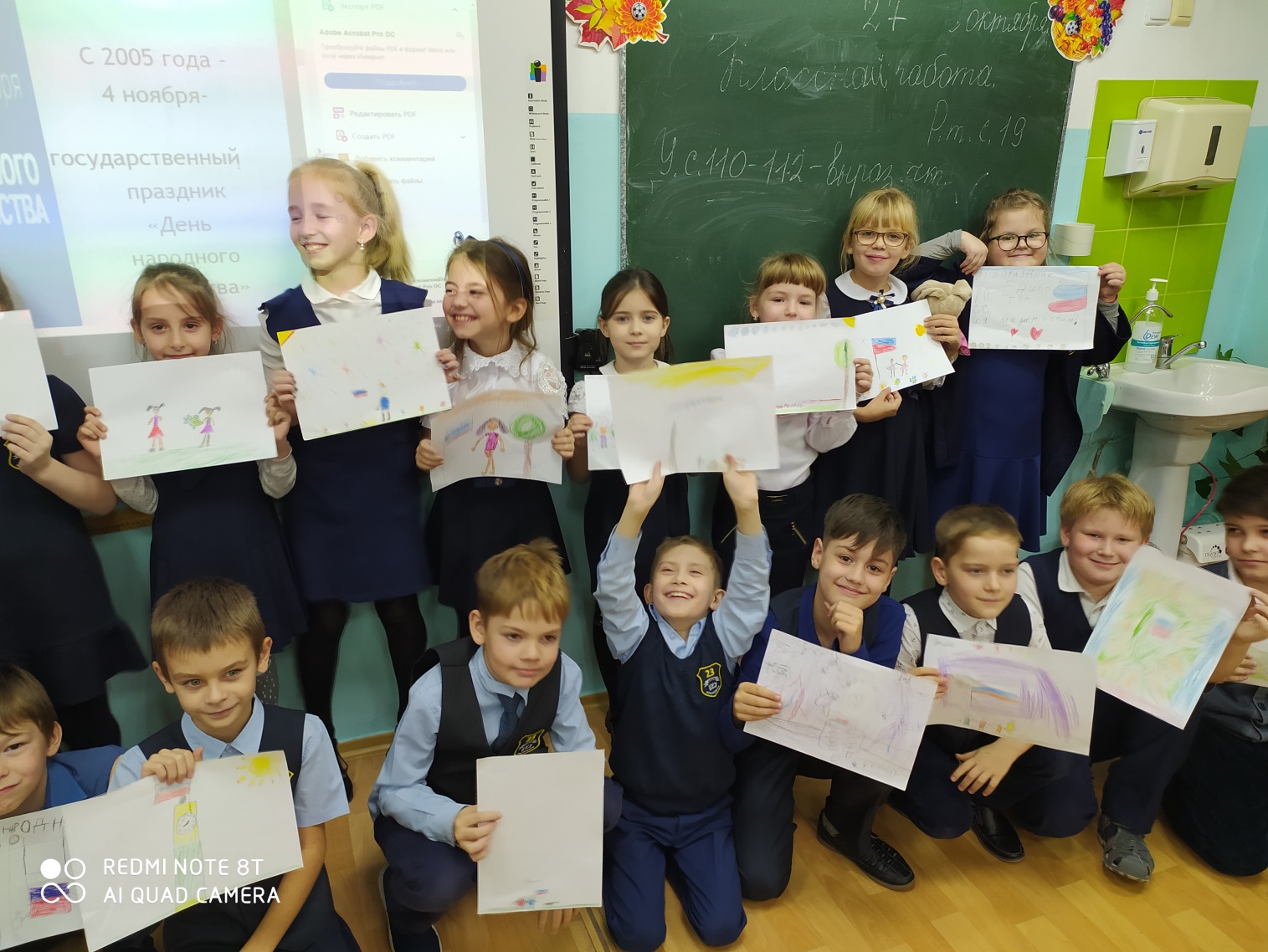 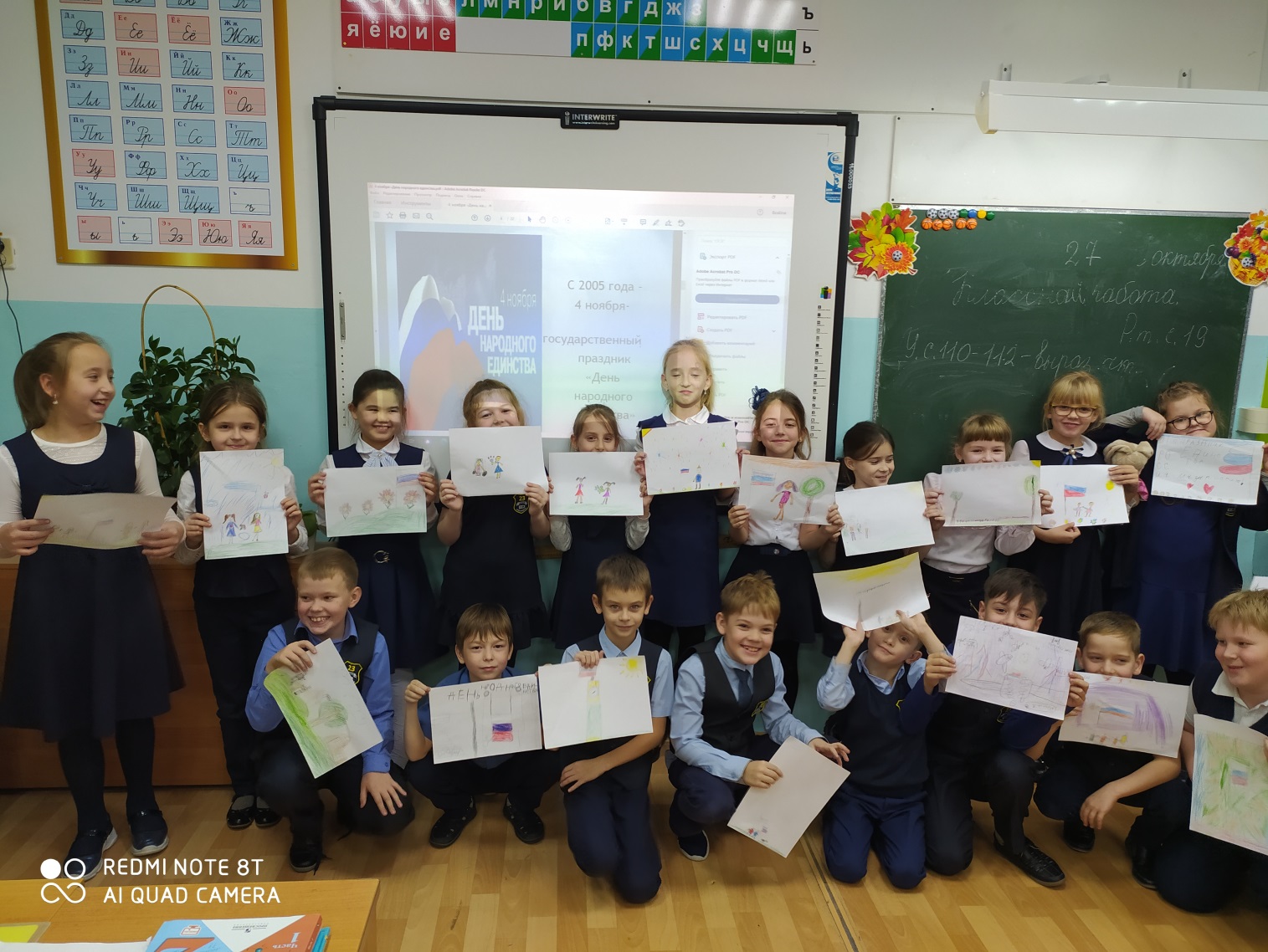 